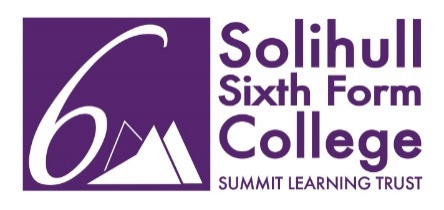 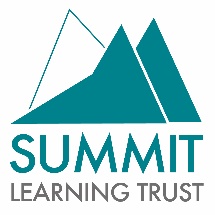 TEACHER OF BIOLOGY/BTEC SCIENCE (maternity cover – full time though applicants interested in part-time are also welcomed to apply)Start Date: 30th August 2022The Sixth Form Colleges Teachers Pay Spine applies (£25,826 - £42,149) Join our friendly, thriving and supportive staff here at The Sixth Form College, Solihull. We aspire to be outstanding professionally and personally, taking time to invest in everything we do, to develop transformative life chances for all our students and to stretch their potential to the full.The Sixth Form College, Solihull is a large, culturally diverse specialist in A Levels and Level 3 vocational qualifications, and part of the Summit Learning Trust.We are seeking to appoint a well-qualified, committed and inspirational teacher to teach Biology at Level 3. You will join a large team dedicated to delivering high quality outcomes for students in a well-resourced and well-equipped environment. It is envisaged that you will deliver A Level Biology and BTEC Applied Science. You will have a relevant degree and/or an equivalent vocational qualification as well as a teaching qualification. Applicants interested in a part-time temporary position are welcome to apply. Please apply via job vacancies on our website www.solihullsfc.ac.uk    Full job description and person specification is available on our website. CV’s are not accepted and the College application form must be fully completed in order to be considered for the post.  Closing date for return of completed application forms is 9.00am on 15th June 2022. Interviews will take place on 22nd June 2022.Widney Manor Road, Solihull, West Midlands B91 3WRThe College expects all staff and volunteers to share our commitment to safeguarding, British values and preventing vulnerability. All appointments will be subject to an enhanced Disclosure and Barring Service check. We are committed to Equal Opportunities and welcome applications from all sections of the community.